\       I. DÖNEM  /  15 – 19 Ekim 2014  Canton Fuarı Tur ProgramlarıI. DönemPROGRAM  1: 	TK 1 – Türk Hava Yolları  ile  Gidis Hong Kong – Donus Guangzhou uçuşu                        12 – 18 Ekim / 8 gece – 9 gün  ( 2 Gece Hong Kong – 4 Gece Guangzhou )11 Ekim 2014	21.30 Atatürk Havalimanı Dış Hatlar gidiş terminali  Gürtour Travel Agency  kontuarı önünde buluşma.   12 Ekim 2014	Saat 00:55’ de TK 070 seferi ile Hong Kong’ a hareket, 16.20 Hong Kong’ a varış. Hong Kong’ da 2 gece konaklayacağımız  4* Ozo Wesley Hotel Wanchai ’ a yerleşme  ve otel de geceleme. www.ozohotels.com 13 Ekim 2014       Sabah kahvaltısından sonra serbest saatler Alışveriş imkânı. Dileyen Hong Kong’ taki  Asia World Expo’ da       	           düzenlenen “ Elektronik, Komponent ve Güvenlik Ürünleri Fuarı ” veya  Convention & Exhibition Center’ da                                düzenlenen ” Elektrik - Elektronik Fuarı ”  ziyaretlerini yapabilir..14 Ekim 2014       Sabah kahvaltısından sonra serbest saatler Alışveriş imkânı. Dileyen Hong Kong’ taki  Asia World Expo’ da       	           düzenlenen “ Elektronik, Komponent ve Güvenlik Ürünleri Fuarı ” veya  Convention & Exhibition Center’ da                                düzenlenen ” Elektrik - Elektronik Fuarı ”  ziyaretlerini yapabilir..  Akşam saat 18.00’ da otelde buluşma ve            18:30’ da Hun Hom tren istasyonuna transfer  20:01 treni ile Guangzhou’ ya hareket  2 saatlik yolculuktan sonra            Guangzhou’ da 4 gece kalınacak olan  Hotel ’ e yerleşme ve  otelde geceleme.15-17 Ekim 2014  Sabah kahvaltısı ve fuar ziyaretleri ( I.DEVRE Canton Fuarı / Pazhou Complex - Yeni Fuar Alanını ziyaret  )      18 Ekim 2014       Sabah kahvaltısı ve fuar ziyaretleri ( I.DEVRE Canton Fuarı / Pazhou Complex - Yeni Fuar Alanını ziyaret  )                                                    	Akşam 19.30’da Guangzhou havaalanına transfer bilet ve bagaj işlemlerinden sonra TK 073 seferi ile  da İstanbul’ a hareket, gece uçakta.19 Ekim 2014      	05.25 İstanbul’a varış ve tur sonu.I. DönemPROGRAM  2:	TK 2 & CA TürkHava Yolları & AirChina ortak ucusu  Gidis – Donus Guanzghou uçuşu                         13 – 19 Ekim / 8 gece – 9 gün  ( 6 Gece Guangzhou )12 Ekim 2014	21.30 Atatürk Havalimanı Dış Hatlar gidiş terminali  Gürtour Travel Agency  kontuarı önünde buluşma.  13 Ekim 2014       Saat 00:40’ ta TK 072 & CA 3002 seferi ile Guangzhou’ya hareket, gece uçakta.16.00 Guangzhou’ya varış. Guangzhou’ da  6 gece kalınacak olan  Hotel ’e  transfer otele yerleşme ve otelde geceleme.   14 Ekim 2014      Sabah kahvaltısı ve serbest gun.15-18 Ekim 2014  Sabah kahvaltısı ve fuar ziyaretleri ( I.DEVRE Canton Fuarı / Pazhou Complex - Yeni Fuar Alanını ziyaret  )                  19 Ekim 2014       Sabah kahvaltısı ve fuar ziyaretleri ( I.DEVRE Canton Fuarı / Pazhou Complex - Yeni Fuar Alanını ziyaret  )                                                    	Akşam 19.30’da Guangzhou havaalanına transfer bilet ve bagaj işlemlerinden sonra TK 073 & CA 3001 seferi ile  da İstanbul’ a hareket, gece uçakta.20 Ekim 2014      	05.25 İstanbul’a varış ve tur sonu.I. DönemPROGRAM  3:	TK 3 – Türk Hava Yolları  ile  Gidis – Donus Guanzghou uçuşu                         14 – 19 Ekim / 7 gece – 8 gün  ( 5 Gece Guangzhou )13 Ekim 2014	21.30 Atatürk Havalimanı Dış Hatlar gidiş terminali  Gürtour Travel Agency  kontuarı önünde buluşma.       14 Ekim 2014      Saat 00:40’ ta TK 072 seferi ile Guangzhou’ya hareket, gece uçakta.16.00 Guangzhou’ya varış. Guangzhou’ da 5 gece kalınacak olan  Hotel ’e  transfer otele yerleşme ve otelde geceleme. 15-18 Ekim 2014 Sabah kahvaltısı ve fuar ziyaretleri ( I.DEVRE Canton Fuarı / Pazhou Complex - Yeni Fuar Alanını ziyaret  )                  19 Ekim 2014       Sabah kahvaltısı ve fuar ziyaretleri ( I.DEVRE Canton Fuarı / Pazhou Complex - Yeni Fuar Alanını ziyaret  )                                                    	Akşam 19.30’da Guangzhou havaalanına transfer bilet ve bagaj işlemlerinden sonra TK 073 seferi ile  da İstanbul’ a hareket, gece uçakta.20 Ekim 2014      	05.25 İstanbul’a varış ve tur sonu.I. DönemPROGRAM  4:	TK 4 – Türk Hava Yolları  ile  Gidis – Donus Guanzghou uçuşu                        15 – 20 Ekim / 7 gece – 8 gün  ( 5 Gece Guangzhou )14 Ekim 2014	21.30 Atatürk Havalimanı Dış Hatlar gidiş terminali  Gürtour Travel Agency  kontuarı önünde buluşma.  15 Ekim 2014       Saat 00:40’ ta TK 072 seferi ile Guangzhou’ya hareket, gece uçakta.16.00 Guangzhou’ya varış. Guangzhou’ da 5 gece kalınacak olan  Hotel ’e  transfer otele yerleşme ve otelde geceleme. 16-19 Ekim 2014  Sabah kahvaltısı ve fuar ziyaretleri ( I.DEVRE Canton Fuarı / Pazhou Complex - Yeni Fuar Alanını ziyaret  )             20 Ekim 2014       Sabah kahvaltısı ve serbert gun.Akşam 19.30’da Guangzhou havaalanına transfer bilet ve bagaj işlemlerinden sonra                              TK 073  seferi ile 23.00’ da İstanbul’ a hareket, gece uçakta.21 Ekim 2014      	05.25 İstanbul’a varış ve tur sonu.       2. DÖNEM  /  23 - 27 Ekim 2014  Canton Fuarı Tur Programları II. DönemPROGRAM 5:	TK 5 – Türk Hava Yolları  ile  Gidis - Donus Guangzhou uçuşu  22 – 27 Ekim / 7 gece – 8 gün  ( 5 Gece Guangzhou )21 Ekim 2014	21.30 Atatürk Havalimanı Dış Hatlar gidiş terminali  Gürtour Travel Agency  kontuarı önünde buluşma. 22 Ekim 2014       Saat 00:40’ ta TK 072 seferi ile Guangzhou’ ya hareket, gece uçakta.16.00 Guangzhou’ ya varış Guangzhou’ da 5 gece kalınacak olan  Hotel ’e  transfer otele yerleşme ve otelde geceleme. 23-26 Ekim 2014  Sabah kahvaltısı ve fuar ziyaretleri ( II.DEVRE Canton Fuarı / Pazhou Complex - Yeni Fuar Alanını ziyaret  )27 Ekim 2014       Sabah kahvaltısı ve fuar ziyaretleri ( II.DEVRE Canton Fuarı / Pazhou Complex - Yeni Fuar Alanını ziyaret  )                                                                                                          Akşam 19.30’da Guangzhou havaalanına transfer bilet ve bagaj işlemlerinden sonra TK 073  seferi ile  da İstanbul’ a hareket, gece uçakta.28 Ekim 2014      	05.25 İstanbul’a varış ve tur sonu.3. DÖNEM / 31 Ekim – 04 Kasim 2014 Canton Fuarı Tur ProgramlarıIII. DönemPROGRAM 6 :     TK 6 – Türk Hava Yolları  ile  Gidis - Donus Guangzhou uçuşu                          30 Ekim – 04 Kasim / 7 gece – 8 gün ( 5 Gece Guangzhou )29 Ekim 2014      21.30 Atatürk Havalimanı Dış Hatlar gidiş terminali  Gürtour Travel Agency  kontuarı önünde buluşma. 30 Ekim 2014       Saat 00:40’ da TK 072 seferi ile Guangzhou’ ya hareket, gece uçakta.16.00 Guangzhou’ ya varış Guangzhou’ da 5 gece kalınacak olan  Hotel ’e  transfer otele yerleşme ve otelde geceleme.31 Ekim 2014       Sabah kahvaltısı ve fuar ziyaretleri ( III.DEVRE Canton Fuarı / Pazhou Complex - Yeni Fuar Alanını ziyaret  )                   01-03 Kasim 2014 Sabah kahvaltısı ve fuar ziyaretleri ( III.DEVRE Canton Fuarı / Pazhou Complex - Yeni Fuar Alanını ziyaret  )                   04 Kasim 2014      Sabah kahvaltısı ve fuar ziyaretleri ( III.DEVRE Canton Fuarı / Pazhou Complex - Yeni Fuar Alanını ziyaret  )                                                Akşam 19.30’da Guangzhou havaalanına transfer bilet ve bagaj işlemlerinden sonra TK 073  seferi ile  da İstanbul’ a hareket, gece uçakta.05 Kasim 2014	05.25 İstanbul’a varış ve tur sonu.1 ve 2. DÖNEM bir arada 15 - 19 / 23 - 27 Ekim 2014 I+II. DönemPROGRAM 7:	TK 7  – Türk  Hava  Yolları  ile Gidis - Donus Guangzhou uçuşu                          15 - 26 Ekim  / 13 gece – 14 gün ( 11 Gece Guangzhou )14 Ekim 2014	21.30 Atatürk Havalimanı Dış Hatlar gidiş terminali  Gürtour Travel Agency  kontuarı önünde buluşma. 15 Ekim 2014	Saat 00:40’ ta TK 072 seferi ile Guangzhou’ ya hareket, gece uçakta.16.00 Guangzhou’ ya varış Guangzhou’ da 11 gece kalınacak olan  Hotel ’e  transfer otele yerleşme ve otelde geceleme. 16–19 Ekim 2014  Sabah kahvaltısı ve fuar ziyaretleri ( I.DEVRE Canton Fuarı / Pazhou Complex - Yeni Fuar Alanını ziyaret  )20–22 Ekim 2014  SERBEST GÜNLER, Guangzhou Otelde. 23-25 Ekim 2014  Sabah kahvaltısı ve fuar ziyaretleri ( II.DEVRE Canton Fuarı / Pazhou Complex - Yeni Fuar Alanını ziyaret  )26 Ekim 2014            Sabah kahvaltısı ve fuar ziyaretleri ( II.DEVRE Canton Fuarı / Pazhou Complex - Yeni Fuar Alanını ziyaret  )                                    Akşam 19.30’da Guangzhou havaalanına transfer bilet ve bagaj işlemlerinden sonra TK 073  seferi ile  da İstanbul’ a hareket, gece uçakta.27 Ekim 2014	05.25 İstanbul’a varış ve tur sonu.         2 ve 3. DÖNEM bir arada  23 – 27 Ekim / 31 Ekim – 04 Kasim 2014 II+III. DönemPROGRAM 8:	TK 8  – Türk  Hava  Yolları  ile  Gidis - Donus Guangzhou uçuşu                        22 Ekim – 02 Kasim / 13 gece – 14 gün ( 11 Gece Guangzhou )21 Ekim 2014	21.30 Atatürk Havalimanı Dış Hatlar gidiş terminali  Gürtour Travel Agency  kontuarı önünde buluşma. 22 Ekim 2014       Saat 00:40’ ta TK 072 seferi ile Guangzhou’ ya hareket, gece uçakta.16.00 Guangzhou’ ya varış Guangzhou’ da 11 gece kalınacak olan  Hotel ’e  transfer otele yerleşme ve otelde geceleme. 23–27 Ekim 2014  Sabah kahvaltısı ve fuar ziyaretleri ( II.DEVRE Canton Fuarı / Pazhou Complex - Yeni Fuar Alanını ziyaret  )28–30 Ekim 2014  SERBEST GÜNLER, Guangzhou Otelde. 31 Ekim 2014       Sabah kahvaltısı ve fuar ziyaretleri ( III.DEVRE Canton Fuarı / Pazhou Complex - Yeni Fuar Alanını ziyaret  )                   01 Kasim 2014     Sabah kahvaltısı ve fuar ziyaretleri ( III.DEVRE Canton Fuarı / Pazhou Complex - Yeni Fuar Alanını ziyaret  )                   02 Kasim 2014	Sabah kahvaltısı ve fuar ziyaretleri ( III.DEVRE Canton Fuarı / Pazhou Complex - Yeni Fuar Alanını ziyaret  )Aksam 19.30’da Guangzhou havaalanına transfer bilet ve bagaj işlemlerinden sonra TK 073 seferi ile  daIstanbul’ a hareket, gece uçakta.03 Kasim 2014	05.25 İstanbul’a varış ve tur sonu.		1.2 ve 3.DÖNEM bir arada 15 - 19 / 23 - 27 Ekim ve 31 Ekim – 04 Kasim 2014 I+II+III. DönemPROGRAM  9:	TK 9 – Türk Hava Yolları ile  Gidis - Donus Guangzhou uçuşu                        15 Ekim – 02 Kasim / 20 gece – 21 gün  ( 18 Gece Guangzhou )14 Ekim 2014	21.30 Atatürk Havalimanı Dış Hatlar gidiş terminali  Gürtour Travel Agency  kontuarı önünde buluşma. 15 Ekim 2014       Saat 00:40’ ta TK 072 seferi ile Guangzhou’ ya hareket, gece uçakta.16.00 Guangzhou’ ya varış Guangzhou’ da 18 gece kalınacak olan  Hotel ’e  transfer otele yerleşme ve otelde geceleme. 16–19 Ekim 2014  Sabah kahvaltısı ve fuar ziyaretleri ( I.DEVRE Canton Fuarı / Pazhou Complex - Yeni Fuar Alanını ziyaret  )20–22 Ekim 2014  SERBEST GÜNLER, Guangzhou Otelde 23–27 Ekim 2014  Sabah kahvaltısı ve fuar ziyaretleri ( II.DEVRE Canton Fuarı / Pazhou Complex - Yeni Fuar Alanını ziyaret  )28-30 Ekim 2014  SERBEST GÜNLER, Guangzhou Otelde 31 Ekim 2014       Sabah kahvaltısı ve fuar ziyaretleri ( III.DEVRE Canton Fuarı / Pazhou Complex - Yeni Fuar Alanını ziyaret  )                   01 Kasim 2014     Sabah kahvaltısı ve fuar ziyaretleri ( III.DEVRE Canton Fuarı / Pazhou Complex - Yeni Fuar Alanını ziyaret  )                   02 Kasim 2014	Sabah kahvaltısı ve fuar ziyaretleri ( III.DEVRE Canton Fuarı / Pazhou Complex - Yeni Fuar Alanını ziyaret  )Aksam 19.30’da Guangzhou havaalanına transfer bilet ve bagaj işlemlerinden sonra TK 073 seferi ile  daIstanbul’ a hareket, gece uçakta.03 Kasim 2014	05.25 İstanbul’a varış ve tur sonuH o t e l l e r i m i z : 5* Marriott China Hotel / Guangzhou  www.marriott.com    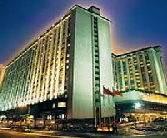 Liuhua Gölü'nün ve Yuexiu Parkı'nın yeşillikleriyle çevrili olan China Hotelde 24 saat açık fitness merkezi, açık yüzme havuzu ve spa bulunmaktadır.Hemen yanı başındaki Yuexiu Park Metro İstasyonu sayesinde China Hotel, A Marriott Hotel'e ulaşım oldukça kolaydır. Otel, Guangzhou Doğu Tren İstasyonu'na 2 km, Guangzhou Baiyun Uluslararası Havaalanı'na 30 km uzaklıktadır.China Marriott'un zarif odalarında gül ağacı lambri ve düz ekran TV vardır. Hava arıtma sistemi konforuna sahip odalarda ayrı yağmur duşlu ve küvetli büyük banyo bulunmaktadır.Tenis kortunda yoğun bir antrenmanın ardından hidromasajlı küvet ve saunayı kullanabilirsiniz. Diğer dinlence olanakları arasında alışveriş merkezi, güzellik salonu ve oyun odası yer almaktadır.Otelde 7 restoran ve bar bulunmaktadır. Yemek seçenekleri arasında Café Veranda'da doyurucu uluslararası büfeler ve Food Street'te Çin yemekleri sunan açık mutfaklar yer almaktadır. Otelde 24 saat oda servisi mevcuttur.5* Dong Fang Hotel  / Guangzhou  www.hoteldongfang.com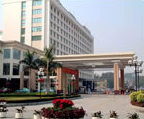 Şehrin en iyi otelidir. Hotel doğu ve batı kısmıyla Liuhua Parkına ve Yuexiu dağına sınır oluşturur. Otelin 60.000 metrekare alanı ve 10.000 metrekareye tamamlanan bahçe alanı vardır. Şehir merkezindeki eski Çin ihraç malları fuarı caddesinin tam karşısında kalmaktadır. Tüm odaları tamamen yenilenmis en küçük odası 36 m2 dir. Konum itibari ile şehrin merkezinde oluşu ile her yere ulaşım kolay ve rahattır. Odalarında ücretsiz internet baglantısı mevcuttur. Guangzhou’ nun en buyuk otellerindendir. 4* Ocean Hotel  / Guangzhou  www.oceanhotel.com.cn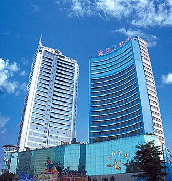 Guangzhou Ocean Hotel: 4 yıldızlı Guangzhou Ocean Hotel dünyanın dört bir yanından gelen misafirler için mükemmel bir mekan. Tekne tarzı mimarisiyle bölgenin en dikkat çeken oteli. Ocean Hotel şehrin iş merkezlerinin tam göbeğinde olup Hava alanı ve ticaret fuar merkezine 20 dakika uzaklıktadır. Otelin belli başlı özellikleri: Ocean Hotel, modern ekipmanları ve son teknoloji ürünleriyle iş adamları için en uygun konaklama imkanlarını sunar. Yemek: Üç ayrı restaurant ile her damak zevkine uygun lezzetli menüler Ocean Hotel'in en bilinen özelliklerindendir. Fiyata Dâhil Olan Hizmetler:Belirtilen Havayolu ile gidiş – dönüş ekonomi sınıfı uçak biletiHava Alanı VergileriBelirtilen otellerde oda & kahvaltı konaklamaTek girişli Çin Vizesi ve harcı Seyahat SigortasıHavaalanı / Hotel / Havaalanı , Otel / Fuar / Otel Transferleri ( Fuar shuttle servisleri )Guangzhou fuar girişleri, fuar süresince geçerli Fuar Giriş KartıHong Kong Fuar-Otel Transferleri ve Fuar giriş ücretleri ( 25 Eylul’ e kadar yapılan başvurularda Hong Kong fuar giriş kayıt işlemi acentemizce ücretsiz yapılmaktadır.)China Trade Yellow Pages CD (Çin imalatçılar katalogu)GÜRTOUR TRAVEL AGENCY  rehberlik hizmetleriFiyata Dâhil Olmayan Hizmetler:Yurt dışı çıkış harcı ( 15 YTL ). aşan bagaj ücretleriEkspres veya çok girişli vize masrafları ( 25 Eylul ‘ den sonra teslim edilen evraklar için )Çin içerisinde her türlü rezervasyon değişikliğiŞahsi tercümanlık hizmetiOtelde Kişisel harcamalar (öğle ve akşam yemekleri vb.)Ekstra turlar ve Diğer harcamalarÖNEMLİ  DUYURU :Yakıt vergisine gelen zamlardan ve günlük döviz paritesine istinaden Hava Limanı vergileri (TAX) sabit olmayıp değişmektedir (Tüm Hava Yollarını için geçerlidir) Olabilecek herhangi bir TAX değişikliği fiyata yansıtılacaktır.Gün içindeki kur değişimi TL fiyatlara yansıtılacaktır. Ödeme anındaki kurlar geçerlidir.VİZE  ICIN GEREKLI EVRAKLAR :01 - 08 Ekim tarihleri arasında  Çin Milli Bayramı sebebiyle konsolosluk kapalı olacaktır. Grup vizesi için son başvuru tarihi           25 EYLUL 2014’ dur. Bu tarihten sonraki başvurulara münferit vize kuralı uygulanır. Tum vize evraklari acentamiza en geç 25 EYLUL 2014’ e kadar eksiksiz olarak teslim edilmelidir.Pasaport ( 6 Ay Geçerli - Minumum 05 Mayis 2015’ e kadar gecerli olmali )  Eski pasaportlara vize verilmemektedir..Nufus Cuzdan Fotokopisi ( önlü + arkalı ) Resimli bolumun net gorunur olmasi gereklidir.3 Resim ( 4,5 x 6 ebatinda arka fon beyaz olmali )Faaliyet Belgesi ( orjinali )  Son 6 aya ait olmalıdır.Vergi Levha Fotokopisi ( 2013 onaylı olanı )2 adet kartvizitŞirket antetli kâğıdına Çin Konsolosluğu'na hitaben dilekçe internet sitemizdeki  ( http://www.cinvize.com/dilekce.doc )          örnek dilekçe ile aynı olmak zorundadir.Nakit ÖdemelerTur bedelinin yarısı kayıt esnasında ödenir. Kalan bakiye hareket tarihinden 15 gün önce tahsil edilir ödeme nakit veya banka havalesi olmalıdır. ) Taksitli ÖdemelerKredi Kartına Taksit imkanlarını sorunuz.. ( Akbank Kartlarina vade farksiz 6 taksit )Kredi Kartı ile taksitlendirme işlemi tur kaydı esnasında yapılır. ( Gün içindeki kur değişimi TL fiyatlara yansıtılacaktır. Ödeme anındaki kurlar geçerlidir.)       GüRTOUR TURiZM ve SEYAHAT  LTD. ŞTi       BANKA HESAP NUMARALARIMIZ / IBAN NUMARALARI TUR FİYATI   / 1. Program                   Hoteller   5* Dong Fang Hotel4* Ocean HotelTUR FİYATI   / 1. ProgramÇift Kişilik Odada Kişi Başı    Baş ı          2045,-Euro   1945,-EuroTUR FİYATI   / 1. ProgramTek kişilik Oda Farkı    Farkı           590,-Euro     490,-EuroTUR FİYATI   / 2. Program                   Hoteller   5* Dong Fang Hotel4* Ocean HotelTUR FİYATI   / 2. ProgramÇift Kişilik Odada Kişi Başı    Baş ı          1995,-Euro   1895,-EuroTUR FİYATI   / 2. ProgramTek kişilik Oda Farkı    Farkı           550,-Euro     450,-EuroTUR FİYATI   / 3. Program                   Hoteller   5* Dong Fang Hotel4* Ocean HotelTUR FİYATI   / 3. ProgramÇift Kişilik Odada Kişi Başı    Baş ı          1945,-Euro   1845,-EuroTUR FİYATI   / 3. ProgramTek kişilik Oda Farkı    Farkı           490,-Euro     390,-EuroTUR FİYATI   / 4. Program                   Hoteller   5* Dong Fang Hotel4* Ocean HotelTUR FİYATI   / 4. ProgramÇift Kişilik Odada Kişi Başı    Baş ı          1895,-Euro   1795,-EuroTUR FİYATI   / 4. ProgramTek kişilik Oda Farkı    Farkı           490,-Euro     390,-EuroTUR FİYATI   / 5. Program                   Hoteller   5* Dong Fang Hotel4* Ocean HotelTUR FİYATI   / 5. ProgramÇift Kişilik Odada Kişi Başı    Baş ı          1945,-Euro   1845,-EuroTUR FİYATI   / 5. ProgramTek kişilik Oda Farkı    Farkı           550,-Euro     450,-EuroTUR FİYATI   / 6. Program                   Hoteller   5* Dong Fang Hotel4* Ocean HotelTUR FİYATI   / 6. ProgramÇift Kişilik Odada Kişi Başı    Baş ı          1845,-Euro   1795,-EuroTUR FİYATI   / 6. ProgramTek kişilik Oda Farkı    Farkı           390,-Euro     350,-EuroTUR FİYATI   / 7. Program                   Hoteller   5* Dong Fang Hotel4* Ocean HotelTUR FİYATI   / 7. ProgramÇift Kişilik Odada Kişi Başı    Baş ı          2395,-Euro   2195,-EuroTUR FİYATI   / 7. ProgramTek kişilik Oda Farkı    Farkı           950,-Euro     750,-EuroTUR FİYATI   / 8. Program                   Hoteller   5* Dong Fang Hotel4* Ocean HotelTUR FİYATI   / 8. ProgramÇift Kişilik Odada Kişi Başı    Baş ı          2395,-Euro   2195,-EuroTUR FİYATI   / 8. ProgramTek kişilik Oda Farkı    Farkı           950,-Euro     750,-EuroTUR FİYATI   / 9. Program                   Hoteller   5* Dong Fang Hotel4* Ocean HotelTUR FİYATI   / 9. ProgramÇift Kişilik Odada Kişi Başı    Baş ı          2895,-Euro   2695,-EuroTUR FİYATI   / 9. ProgramTek kişilik Oda Farkı    Farkı         1395,-Euro   1195,-Euro TÜRKİYE İŞ BANKASI ( 1041 PANGALTI )  IBAN NUMARALARI / SWIFT : ISBKTR TÜRKİYE İŞ BANKASI ( 1041 PANGALTI )  IBAN NUMARALARI / SWIFT : ISBKTREURO1041 508072  TR65 0006 4000 0021 0410 5080 72USD1041 530269  TR12 0006 4000 0021 0410 5302 69TL1041 665052  TR58 0006 4000 0011 0410 6650 52GARANTİ BANKASI  ( 078 HARBİYE )  IBAN NUMARALARI  /  SWIFT : TGBATRIS078GARANTİ BANKASI  ( 078 HARBİYE )  IBAN NUMARALARI  /  SWIFT : TGBATRIS078EURO078 9093787 TR 81 0006 2000 0780 0009 0937 87TL078 6298948 TR 69 0006 2000 0780 0006 2989 48USD078 9093788 TR 54 0006 2000 0780 0009 0937 88AKBANK ( 042 PANGALTI ) IBAN NUMARALARIAKBANK ( 042 PANGALTI ) IBAN NUMARALARIEURO078090 TR 29 0004 6000 4203 6000 0780 90TL026839 TR 76 0004 6000 4288 8000 0268 39USD079326 TR 48 0004 6000 4200 1000 0793 26YAPI KREDİ BANKASI ( 0374 OSMANBEY ) IBAN NUMARALARIYAPI KREDİ BANKASI ( 0374 OSMANBEY ) IBAN NUMARALARITL70547170 TR 14 0006 7010 0000 0070 5471 70